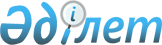 О признании факта нарушения Российской Федерацией обязательств, предусмотренных разделом XXII Договора о Евразийском экономическом союзе от 29 мая 2014 года, и необходимости устранения выявленного нарушенияРешение Коллегии Евразийской экономической комиссии от 12 апреля 2016 года № 31      Примечание РЦПИ!

      Решение вступило в силу 14.05.2016 - сайт Евразийского экономического союза.

      По результатам рассмотрения обращения Министерства торговли Республики Беларусь от 20 июля 2015 г. № 14-04/917к, письма Министерства экономики Республики Беларусь от 15 января 2016 г. № 19-02-03/332 и в соответствии с пунктом 34 Протокола о порядке регулирования закупок (приложение № 25 к Договору о Евразийском экономическом союзе от 29 мая 2014 года) (далее – Протокол) Коллегия Евразийской экономической комиссии решила:



      1. Признать:

      установленный постановлением Правительства Российской Федерации от 24 декабря 2013 г. № 1224 (с изменениями, внесенными постановлением Правительства Российской Федерации от 29 декабря 2015 г. № 1470) запрет на допуск товаров, происходящих из иностранных государств, работ (услуг), выполняемых (оказываемых) иностранными лицами, для целей осуществления закупок товаров, работ (услуг) для нужд обороны страны и безопасности государства, за исключением случаев, когда производство таких товаров, выполнение работ и оказание услуг на территории Российской Федерации отсутствуют, фактом нарушения положений раздела XXII Договора о Евразийском экономическом союзе от 29 мая 2014 года, пункта 30 (в части предоставления национального режима в сфере закупок) и пункта 31 (в части возможности установления в исключительных случаях государством – членом Евразийского экономического союза изъятий из национального режима на срок не более 2 лет) Протокола;

      необходимость устранения Российской Федерацией выявленного нарушения.



      2. Обратить внимание Российской Федерации на необходимость соблюдения пункта 32 Протокола при принятии акта об установлении изъятий из национального режима в сфере закупок в соответствии с пунктом 31 Протокола.



      3. Настоящее Решение вступает в силу по истечении 30 календарных дней с даты его официального опубликования.      Председатель Коллегии

      Евразийской экономической комиссии         Т. Саркисян
					© 2012. РГП на ПХВ «Институт законодательства и правовой информации Республики Казахстан» Министерства юстиции Республики Казахстан
				